Datum dokladu: 2020/11/13  Číslo dokladu: 000000010   Záznam provedl: Zuzana Šafránková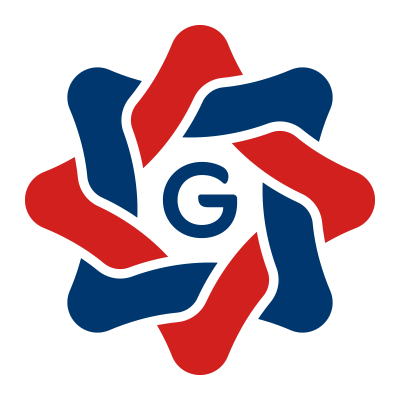 Název:Obec BřezniceIČO:00252131Rozpočtové opatření č. 10Název rozpočtového opatření:Název rozpočtového opatření:Název rozpočtového opatření:Název rozpočtového opatření:Rozpočtové opatření č. 10Rozpočtové opatření č. 10Rozpočtové opatření č. 10Rozpočtové opatření č. 10Rozpočtové opatření č. 10Rozpočtové opatření č. 10Rozpočtové opatření č. 10Rozpočtové opatření č. 10Rozpočtové opatření č. 10Popis rozpočtového opatření:Popis rozpočtového opatření:Popis rozpočtového opatření:Popis rozpočtového opatření:OdPaPolZjUzUzOrjOrgOrgPříjmyPříjmyVýdajeVýdajePopis změny1381573,42 573,42 0,00 0,00 daň z hazardu41122 700,00 2 700,00 0,00 0,00 dotace veřejná správa003612213218 756,00 18 756,00 0,00 0,00 nájem bytovka003612211117 148,00 17 148,00 0,00 0,00 zálohy bytovka00221251710,00 0,00 222 146,32 222 146,32 oprava silnice Jamník00331451390,00 0,00 620,93 620,93 knihovna držák na tiskoviny00372251690,00 0,00 28 273,56 28 273,56 odpad00374550210,00 0,00 2 500,00 2 500,00 mzda hřiště00551251710,00 0,00 217 565,00 217 565,00 oprava hasičárna00551251750,00 0,00 1 130,00 1 130,00 občerstvení děti SDH00611550210,00 0,00 17 690,00 17 690,00 mzda volby00611551390,00 0,00 386,00 386,00 samolepka znak00611551730,00 0,00 252,00 252,00 cestovné volby00611551750,00 0,00 870,00 870,00 občerstvení volby00617150210,00 0,00 11 530,00 11 530,00 mzda účetní, soc.komise00617151610,00 0,00 489,00 489,00 poštovné00617151680,00 0,00 2 979,63 2 979,63 udrž.popl. Gordic00617151690,00 0,00 2 360,02 2 360,02 pověřenec00361251690,00 0,00 6 020,96 6 020,96 kontrola kotle8115514 813,42 514 813,42 0,00 0,00 81150,00 0,00 39 177,42 39 177,42 Celkem:Celkem:Celkem:Celkem:Celkem:Celkem:Celkem:553 990,84 553 990,84 553 990,84 553 990,84 Schvalující orgán:Schvalující orgán:Schvalující orgán:Schvalující orgán:HRUŠKOVÁ Stanislava, starostkaHRUŠKOVÁ Stanislava, starostkaHRUŠKOVÁ Stanislava, starostkaHRUŠKOVÁ Stanislava, starostkaHRUŠKOVÁ Stanislava, starostkaHRUŠKOVÁ Stanislava, starostkaHRUŠKOVÁ Stanislava, starostkaHRUŠKOVÁ Stanislava, starostkaHRUŠKOVÁ Stanislava, starostkaSchváleno dne:Schváleno dne:Schváleno dne:Schváleno dne:15.10.202015.10.202015.10.202015.10.202015.10.202015.10.202015.10.202015.10.202015.10.2020Vyvěšeno dne:Vyvěšeno dne:Vyvěšeno dne:Vyvěšeno dne:14.11.202014.11.202014.11.202014.11.202014.11.202014.11.202014.11.202014.11.202014.11.2020Sejmuto dne:Sejmuto dne:Sejmuto dne:Sejmuto dne:Poznámka:Poznámka:Poznámka:Poznámka:13.11.2020 20:03:10Zpracováno systémem GINIS Express - UCR GORDIC spol. s r. o.